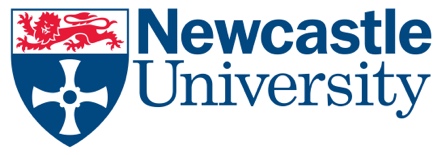 Beyond Relief and Rehabilitation:UNRRA in Historical Perspective, 1943-1947
Thursday, June 28th, 2018Newcastle University | Armstrong Building09:30 – 10:00     Coffee and Registration10:00 – 10:15     Welcome Remarks: Samantha Knapton and Katherine Rossy10:15 – 11:45     Panel I: Trajectories of Displacement                              Chair: Samantha Knapton (Newcastle University)
“Armed with nothing more than “the two hands, the smile, and the trust in God:” UNRRA Efforts to Aid Holocaust Survivors in the Immediate Postwar Period in Germany” 
– Kierra Crago-Schneider (United States Holocaust Memorial Museum)
“UNRRA and the Unaccompanied Children: Child Search in the American Zone of Occupied Germany (1945-1947)”
- Widy Novantyo Susanto (Bilkent University)
“Feeding Europe under British Rationing: Relief Efforts for the Continent after the Second World War” 
–  Kelly Spring (Sassoon Visiting Fellow, University of Oxford)11:45 – 12:00     Coffee and Tea12:00 – 13:30     Panel II: A New Kind of Humanitarianism                             Chair: Jessica Reinisch (Birkbeck, University of London)
“Communists Need to Eat, Too: The UNRRA Missions to Ukraine and Byelorussia”– Amanda Bundy (Columbus Academy)
“Machines, Oxen, and the Ghosts of War: UNRRA in China”– Joseph Lawson (Newcastle University)“Paving the way for a new democracy? UNRRA in post-war Italy”– Silvia Salvatici (University of Milan)13:30 – 14:30     Lunch14:30 – 16:00     Panel III: UNRRA in Global Perspective                              Chair: Katherine Rossy (Queen Mary University of London)“UNRRA and the Near East Foundation”– Joshua Thew (Graduate Institute of International and Development Studies)“Saving Volos: The UNRRA and The Orlando Plan”– Lisa Camichos (Hickory High School)
16:00 – 16:30     Coffee and Tea16:30 – 17:30     Keynote Address"UNRRA and the history of (nearly) everything"
Dr Jessica Reinisch (Birkbeck, University of London)17:30 – 18:30     Wine ReceptionThis workshop has been generously supported by Newcastle University’s Humanities Research Institute (NUHRI), the Cultural Significance of Place (CSoP), and the International Studies in Forced Migration Group.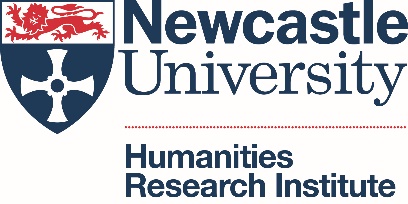 